Wer-radelt-gewinnt 2018Mitmachen und gewinnen!Hinweis: Alle markierten Textstellen auf Ihre Gemeinde anpassen oder ggf. löschen!Einfach anmelden, losradeln und gewinnenAm 1. Mai 2018 geht die erfolgreiche Aktion „wer-radelt-gewinnt“ in die nächste Runde. Machen Sie mit und melden Sie sich an unter: www.wer-radelt-gewinnt.at  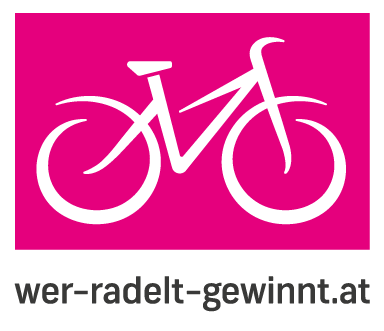 Bei „wer-radelt-gewinnt“ geht es nicht um sportliche Höchstleistungen. Alle können gewinnen! Dabei zählen Wege zur Arbeit genauso wie die Fahrt zum Einkaufen oder zum Sportplatz. Neben Gesundheit und Fitness, gibt es dabei tolle Preise zu gewinnen (Fahrräder, Urlaubs-, Thermen- und Einkaufsgutscheine, …). Alle Teilnehmenden, die zwischen 1. Mai und 31. August 2018 mindestens 100 Kilometer geradelt sind, nehmen automatisch an der landesweiten Verlosung teil. Zusätzlich zu den salzburgweiten Preisen verlost unsere Gemeinde weitere attraktive Preise - also mitmachen lohnt sich! Kilometer zählenDie Teilnehmenden tragen ihre geradelten Kilometer direkt online unter www.wer-radelt-gewinnt.at ein. Dies ist täglich, in selbstgewählten Zeitabschnitten oder einmal am Ende der Aktion möglich. Die geradelten Kilometer können auch auf dem Teilnahmeschein auf der Rückseite des Folders erfasst werden. Dieser muss bis 5. September ans Klimabündnis Salzburg geschickt werden.PreisverlosungDie landesweiten Preise werden nach Zufallsprinzip verlost und während der Europäischen Mobilitätswoche (16.-22. September) überreicht. Weitere Infos zur AktionAlle Infos zur Aktion finden Sie unter: www.wer-radelt-gewinnt.atInformationen sind auch bei (Kontaktperson in Gemeinde einfügen) und beim Klimabündnis Salzburg, Elisabethstraße 2, 5020 Salzburg, Tel.: +43 660 2826275, E-Mail: eva.winkler@klimabuendnis.at erhältlich. „Wer radelt gewinnt“ ist eine Initiative von Stadt und Land Salzburg, Salzburger Gebietskrankenkasse (SGKK), Salzburger Landeskliniken (SALK), AUVA, UNI Salzburg und klimaaktiv und wird vom Klimabündnis Salzburg durchgeführt. Dieses Projekt wird vom Klima- und Energiefonds im Rahmen des klimaaktiv mobil Förderprogramms als Beitrag zum Umwelt- und Klimaschutz im Verkehr gefördert.Wussten Sie, dass Radfahren…das Herzinfarktrisiko um 50 % senken kannBeweglichkeit und Reaktionsfähigkeit verbessertRadfahren Glückshormone aktiviert Radfahren das Immunsystem stärktZusätzlich haben Sie beim Radfahren keine Spritkosten und leisten einen Beitrag zum Klimaschutz! Also nichts wie rauf auf den Sattel!